Nomination Form Environmental Legal Assistance Fund Panel MemberThis nomination form is for nominations to the Environmental Legal Assistance Fund Advisory Panel Please complete a separate form for each person you are nominating.Please include a cover letter with your nomination and attach the nominee’s curriculum vitae.If you are completing this application form by hand, please write clearly. If you need help completing this form please contact our ELA Funds Team on 022 076 3667 or email ela.fund@mfe.govt.nz.Nominations close at 5.00pm Friday 15 May 2020 Please complete the Nomination form and attach Nominee’s CV and Cover letter  and send it through to the ELA Fund team ela.fund@mfe.govt.nz with the subject heading “ELA PANEL NOMINATION” by 5pm Friday 15 May 2020.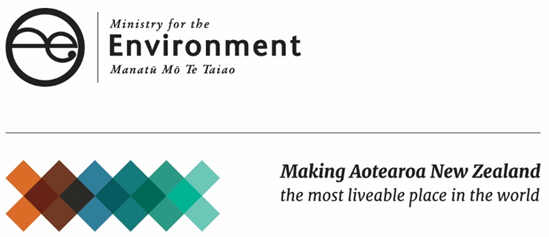 1. Your details1. Your detailsYour name:      Your name:      Your current employer:      Your current employer:      Your current position:      Your current position:      Telephone:      Mobile:      Email address:      Email address:      2. Nominee details2. Nominee detailsName of person you are nominating:      Name of person you are nominating:      Nominee’s current employer:      Nominee’s current employer:      Nominee’s current position:      Nominee’s current position:      Postal address:      Postal address:      Telephone:      Mobile:      Email address:      Email address:      3. What are your reasons for nominating this person?3. What are your reasons for nominating this person?4. What are the nominee’s relevant knowledge, skills and experience?4. What are the nominee’s relevant knowledge, skills and experience?5. Has the nominee agreed to their nomination?5. Has the nominee agreed to their nomination?6. Nominee’s curriculum vitae6. Nominee’s curriculum vitae6. Nominee’s curriculum vitaePlease attach the nominee’s curriculum vitae. Please attach the nominee’s curriculum vitae. Please attach the nominee’s curriculum vitae. Submitting your application